Dear Sir/Madam,It is my pleasure to inform you that Study Group 9 (Broadband cable and TV) will meet in Hangzhou, China, from 24 to 31 May 2017 inclusive, at the kind invitation of the Academy of Broadcasting Science (ABS), State Administration of Press, Publication, Radio, Film and Television of the People’s Republic of China (SAPPRFT), China. I should like to inform you that the meeting will open at 0930 hours on the first day. Participant registration will begin at 0830 hours at the venue entrance. Detailed information concerning the meeting rooms will be circulated via the SG9 e-mail list and displayed onsite by the host. Additional information about the meeting is set forth in Annex A, while practical information can be found in Annex D.The draft Agenda of the meeting and the draft Timetable, prepared in agreement with the Chairman of Study Group 9 (Mr Satoshi Miyaji, KKDI, Japan) and its management team, are set out in Annex B and Annex C, respectively.A workshop on “TV and content delivery on the Integrated Broadband Cable Network” will take place on 26 May 2017 in Hangzhou during the SG9 meeting. A detailed programme of the workshop will be available from the SG9 webpage (http://itu.int/ITU-T/go/sg9).An exhibition may be held during the SG9 meeting. The host would like to invite experts to showcase recent research in the field of SG9 standardization, which will interest and energize future SG9 work. Only a limited number of applications will be accepted on a first-come, first-served basis, due to the limited space available. Applicants are requested to complete and submit to the host at ouyangfeng@abs.ac.cn, the application form to be found in Annex F, as soon as possible and before 15 April 2017. Please regularly check the SG9 website for updates.I wish you a productive and enjoyable meeting.Yours faithfully,Chaesub Lee
Director of the Telecommunication
Standardization BureauAnnexes: 6ANNEX A(to TSB Collective letter 1/9)MAKING CONTRIBUTIONSDEADLINES FOR CONTRIBUTIONS: The deadline for contributions is 12 (twelve) calendar days before the meeting. Such contributions will be published on the Study Group 9 website and must therefore be received by TSB not later than 11 May 2017. Contributions received at least two months before the start of the meeting may be translated, if requested.DIRECT POSTING/DOCUMENT SUBMISSION: A direct posting system for contributions is available 
online. The direct posting system allows ITU-T members to reserve contribution numbers and to upload/revise contributions directly to the ITU-T web server. Further information and guidelines for the direct posting system are available at the following address: http://itu.int/net/ITU-T/ddp/.TEMPLATES: Please use the provided set of templates to prepare your meeting documents. The templates are accessible from each ITU-T study group web page, under “Delegate resources” (http://itu.int/ITU-T/studygroups/templates). The name, fax and telephone numbers and e-mail address of the person to be contacted about the contribution should be indicated on the cover page of all documents.WORK METHODS AND FACILITIESINTERPRETATION: As per agreement of the ITU-T SG9 management team, this meeting will be held in English only.PAPERLESS MEETINGS: The meeting will be run paperless. WIRELESS LAN facilities will be available for use by delegates at the venue. Detailed information is available in ANNEX D item 6.PRINTERS: Printers will be made available to the delegates at the venue of the event.REGISTRATION and FELLOWSHIPSREGISTRATION: To enable the Host to make the necessary arrangements, please send by letter, fax (+41 22 730 5853), or e-mail (tsbreg@itu.int), not later than 24 April 2017, the list of people who will be representing your Administration, Sector Member, Associate, Academic Institution, regional and/or international organization, or other entity. Administrations are requested also to indicate the name of their head of delegation (and deputy head, if applicable).Please note that pre-registration of participants for ITU-T meetings is carried out online on the ITU-T website (http://itu.int/ITU-T/studygroups/com9).FELLOWSHIPS: We are pleased to inform you that two partial fellowships per administration will be awarded, subject to available funding, to facilitate participation from Least Developed or Low Income Developing Countries (http://www.itu.int/en/ITU-T/info/Documents/list-ldc-lic.pdf). Please further note that when two (2) partial fellowships are requested, at least one must be an economy class air ticket. An application for a fellowship must be authorized by the relevant Administration of the ITU Member State.  Fellowship requests (please use enclosed Form 1) must be returned to ITU not later than 12 April 2017. Please note that the decision criteria to grant a fellowship include: the available TSB budget, contributions by the applicant to the meeting, equitable distribution among countries and regions, and gender balance.KEY DEADLINES (before meeting)VISITING CHINAVISAS: To enter China, you may need a letter of invitation from the host (SAPPRFT), which you will need to present to the Chinese Embassy/Consulate in your area in order to obtain your visa (see ANNEX E for the Invitation letter). The visa must be requested and obtained from the office (embassy or consulate) representing China in your country or, if there is no such office in your country, from the one that is closest to the country of departure. Please be aware that visa approval might take time so kindly make your visa request as soon as possible. FORM 1 - FELLOWSHIP REQUEST (to TSB Collective letter 1/9)ANNEX B(to TSB Collective letter 1/9)Draft AgendaNote: Items 1 to 10 are expected to be addressed in the opening Plenary (24 May 2017) and items 11 to 23 are expected to be addressed in the closing Plenary (31 May 2017).ANNEX C(to TSB Collective letter 1/9)Draft Timetable of SG9 meeting (24-31 May 2017, Hangzhou, China)Session 1: 0930-1045;	Session 2: 1115-1230;	Session 3: 1430-1545;	Session 4: 1615-1730;	Session 5: 1800-1915;Colour legendNOTE: An updated version of this timetable will be made available from the SG9 webpage as TD 2 (GEN/9).ANNEX DPRACTICAL INFORMATION(Please see an updated version of this practical information on the SG9 webpage)Meeting VenueZhejiang Hotel Hotel Reservations：+86-571-87180808 Address：No. 278, Santaishan Road, Hangzhou. Zhejiang, Chinahttp://www.zhejianghotel.com/en/reservation.html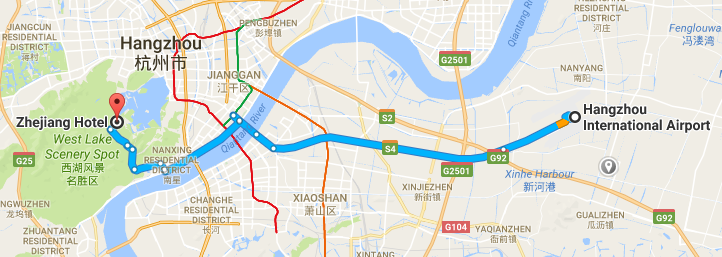 Transportation and site information35 km to Xiao Shan International Airport; 10 km to the railway station; 20 km to the south railway station; 0 km to the West Lake.Passports and VisasAll foreign visitors entering China must have a valid passport. Visitors from countries whose citizens require a visa should apply for a visa at a Chinese Embassy or consulate as early as possible and well in advance of travel. For an invitation letter, please see Annex E.Climate (end of May in Hangzhou)Monthly average values of the temperature and precipitation in Hangzhou are given in the table below:HotelsIn addition to the hotel venue, Zhejiang Hotel, (see item 1 above) other close hotels are:5.1	Hangzhou Sunday Sunny Resorthttp://www.hzstsz-hotel.comHotel Reservations：+86-571-87975888Address: No.200 Santaishan Road, Hangzhou, Zhejiang, ChinaThe distance from Hangzhou Sunday Sunny Resort to the meeting venue is approximately 0.5 km.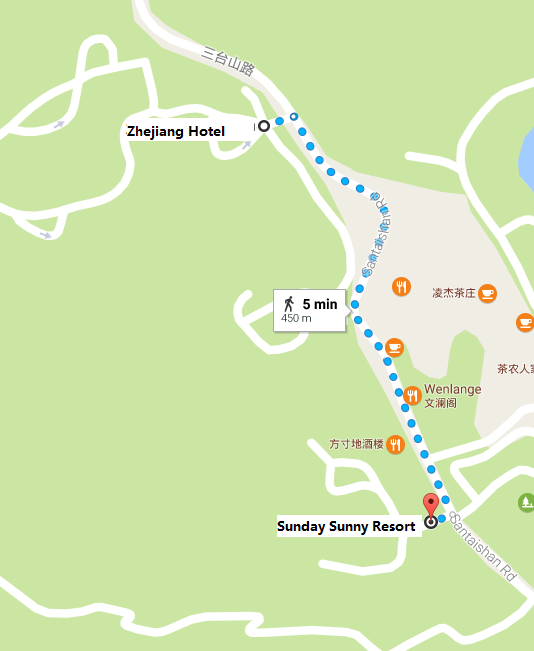 5.2	West Lake State Guest Hotelhttp://www.xihusgh.comHotel Reservations：+86-571-87979889 Address: 18th Yanggongti Road, Hangzhou, Zhejiang, ChinaThe distance from West Lake State Guest Hotel to the meeting venue is approximately 2 km.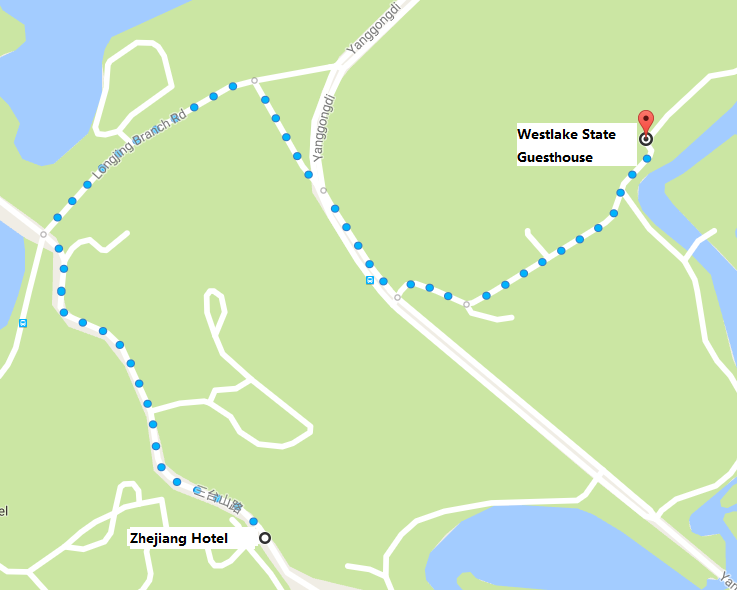 Internet access and wireless coverage at the venueAll meeting rooms will have a wireless network with access to the Internet. Every guest room offers high-speed Internet access free of charge. Internet access will be provided using the LAN technologies listed below:Wireless via Wi-Fi: IEEE 802.11a/n on 5.2 GHz and 802.11g/n on 2.4 GHz.Technical assistanceIn case you have any technical problem at the venue (e.g., connecting to Internet, finding meeting rooms, etc.) please contact for help:Mr Luo Xinqi: +86 13588774554   luoxq@wasu.com ElectricityThe electricity in China is generally 220V, 50 Hz. Please make sure you have the proper adapter. Chinese standard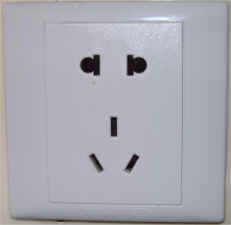 Such a socket is common in China, Australia, New Zealand and many other countries.Currency exchangeThe currency in China is the RMB Yuan (￥), the exchange rate of US$ and RMB is around 6.878. Please check the currency exchange rate in the local bank system or use the following link as a reference: http://www.xe.com/Additional information10.1	Mobile phone: GSM and CDMA, WCDMA, TD-SCDMA, TD-LTE services provided by China Mobile, China Unicom and China Telecom.10.2	Tipping: Tipping is not necessary.10.3	Time Zone: GMT+8:00.10.4	Emergency Number: In case of emergency, please dial 110.10.5	Sightseeing: For more information see http://en.gotohz.com/ Contact personMr OUYANG Feng: +86 13511029034 (ouyangfeng@abs.ac.cn)ANNEX EINVITATION LETTER REQUEST FORMAll foreign visitors entering China must have a valid passport. Visitors from countries whose citizens require a visa should apply for a visa at a Chinese Embassy or Consulate as early as possible and well in advance of travel. You may need a letter of invitation from the Chinese host, which you will need to present to the Chinese Embassy/Consulate in your area in order to obtain your visa. The visa must be requested as soon as possible and at least one month before the start date of the meeting and obtained from the office (Embassy or Consulate) representing China in your country or, if there is no such office in your country, from the one that is closest to the country of departure. In order to obtain an invitation letter, please:Fill out the form belowProvide an electronic copy of your passport (name, date of birth, nationality, passport number, expiration date of passport, etc., must be seen clearly)Provide the electronic copy of previous Chinese visas and records (if you have been to China before)Send the info in a), b) and c) as email attachments to gebing@abs.ac.cn and ouyangfeng@abs.ac.cn ; please mark as reference in the subject “Invitation letter request for ITU-T SG9 meeting (24-31 May 2017). (It is recommended to scan your passport and e-mail it to us so that it is discernible and can be used).(Please do not forget to attach a copy of your passport photograph page before sending.)In order to receive an invitation letter, your request should reach the host before 24 April 2017.ANNEX F EXHIBITORS’ REQUIREMENT FORM(Note: Please complete and return to ouyangfeng@abs.ac.cn by 15 April 2017 to reserve a booth. Considering the limited space and options, all participants should provide their own computers and storage, and please keep them to a minimum.)________________________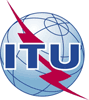 International telecommunication unionTelecommunication Standardization BureauInternational telecommunication unionTelecommunication Standardization BureauGeneva, 24 February 2017Geneva, 24 February 2017Ref:TSB Collective letter 1/9TSB Collective letter 1/9-	To Administrations of Member States of the Union; -	To ITU-T Sector Members;-	To ITU-T SG 9 Associates; and -	To ITU Academia-	To Administrations of Member States of the Union; -	To ITU-T Sector Members;-	To ITU-T SG 9 Associates; and -	To ITU AcademiaTel:+41 22 730 5858+41 22 730 5858-	To Administrations of Member States of the Union; -	To ITU-T Sector Members;-	To ITU-T SG 9 Associates; and -	To ITU Academia-	To Administrations of Member States of the Union; -	To ITU-T Sector Members;-	To ITU-T SG 9 Associates; and -	To ITU AcademiaFax:+41 22 730 5853+41 22 730 5853-	To Administrations of Member States of the Union; -	To ITU-T Sector Members;-	To ITU-T SG 9 Associates; and -	To ITU Academia-	To Administrations of Member States of the Union; -	To ITU-T Sector Members;-	To ITU-T SG 9 Associates; and -	To ITU AcademiaE-mail:tsbsg9@itu.int tsbsg9@itu.int Subject:Meeting of Study Group 9; Hangzhou, China, 24-31 May 2017Meeting of Study Group 9; Hangzhou, China, 24-31 May 2017Meeting of Study Group 9; Hangzhou, China, 24-31 May 2017Meeting of Study Group 9; Hangzhou, China, 24-31 May 2017Two months2017-03-24- submit contributions for which translation is requested- request for accessibility accommodationsSix weeks2017-04-12- fellowship requestsOne month2017-04-24- pre-registration (online via the study group homepage)
- requests for visa support letters12 calendar days2017-05-11- final deadline for contributions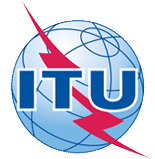 ITU-T Study Group 9 meetingHangzhou, China, 24-31 May 2017ITU-T Study Group 9 meetingHangzhou, China, 24-31 May 2017ITU-T Study Group 9 meetingHangzhou, China, 24-31 May 2017ITU-T Study Group 9 meetingHangzhou, China, 24-31 May 2017ITU-T Study Group 9 meetingHangzhou, China, 24-31 May 2017ITU-T Study Group 9 meetingHangzhou, China, 24-31 May 2017Please return to:Please return to:ITU Geneva (Switzerland)ITU Geneva (Switzerland)E-mail: 	fellowships@itu.intTel:	+41 22 730 5227Fax:	+41 22 730 5778E-mail: 	fellowships@itu.intTel:	+41 22 730 5227Fax:	+41 22 730 5778E-mail: 	fellowships@itu.intTel:	+41 22 730 5227Fax:	+41 22 730 5778E-mail: 	fellowships@itu.intTel:	+41 22 730 5227Fax:	+41 22 730 5778Request for one partial fellowship to be submitted before 12 April 2017Request for one partial fellowship to be submitted before 12 April 2017Request for one partial fellowship to be submitted before 12 April 2017Request for one partial fellowship to be submitted before 12 April 2017Request for one partial fellowship to be submitted before 12 April 2017Request for one partial fellowship to be submitted before 12 April 2017Request for one partial fellowship to be submitted before 12 April 2017Request for one partial fellowship to be submitted before 12 April 2017Participation of women is encouragedParticipation of women is encouragedParticipation of women is encouragedRegistration Confirmation ID No: ……………………………………………………………………………
(Note: It is imperative for fellowship holders to pre-register via the online registration form at:
http://itu.int/go/tsg9)Country: _____________________________________________________________________________________________Name of the Administration or Organization: ______________________________________________________Mr / Ms _______________________________ (family name) 	________________________________ (given name)Title: _________________________________________________________________________________________________Registration Confirmation ID No: ……………………………………………………………………………
(Note: It is imperative for fellowship holders to pre-register via the online registration form at:
http://itu.int/go/tsg9)Country: _____________________________________________________________________________________________Name of the Administration or Organization: ______________________________________________________Mr / Ms _______________________________ (family name) 	________________________________ (given name)Title: _________________________________________________________________________________________________Registration Confirmation ID No: ……………………………………………………………………………
(Note: It is imperative for fellowship holders to pre-register via the online registration form at:
http://itu.int/go/tsg9)Country: _____________________________________________________________________________________________Name of the Administration or Organization: ______________________________________________________Mr / Ms _______________________________ (family name) 	________________________________ (given name)Title: _________________________________________________________________________________________________Registration Confirmation ID No: ……………………………………………………………………………
(Note: It is imperative for fellowship holders to pre-register via the online registration form at:
http://itu.int/go/tsg9)Country: _____________________________________________________________________________________________Name of the Administration or Organization: ______________________________________________________Mr / Ms _______________________________ (family name) 	________________________________ (given name)Title: _________________________________________________________________________________________________Registration Confirmation ID No: ……………………………………………………………………………
(Note: It is imperative for fellowship holders to pre-register via the online registration form at:
http://itu.int/go/tsg9)Country: _____________________________________________________________________________________________Name of the Administration or Organization: ______________________________________________________Mr / Ms _______________________________ (family name) 	________________________________ (given name)Title: _________________________________________________________________________________________________Registration Confirmation ID No: ……………………………………………………………………………
(Note: It is imperative for fellowship holders to pre-register via the online registration form at:
http://itu.int/go/tsg9)Country: _____________________________________________________________________________________________Name of the Administration or Organization: ______________________________________________________Mr / Ms _______________________________ (family name) 	________________________________ (given name)Title: _________________________________________________________________________________________________Registration Confirmation ID No: ……………………………………………………………………………
(Note: It is imperative for fellowship holders to pre-register via the online registration form at:
http://itu.int/go/tsg9)Country: _____________________________________________________________________________________________Name of the Administration or Organization: ______________________________________________________Mr / Ms _______________________________ (family name) 	________________________________ (given name)Title: _________________________________________________________________________________________________Registration Confirmation ID No: ……………………………………………………………………………
(Note: It is imperative for fellowship holders to pre-register via the online registration form at:
http://itu.int/go/tsg9)Country: _____________________________________________________________________________________________Name of the Administration or Organization: ______________________________________________________Mr / Ms _______________________________ (family name) 	________________________________ (given name)Title: _________________________________________________________________________________________________Address: 	_____________________________________________________________________________________________			_____________________________________________________________________________________________Tel.: _________________________ Fax:	 _________________________ E-mail: __________________________________PASSPORT INFORMATION:Date of birth: ________________________________________________________________________________________Nationality: ______________________________  Passport number:  _______________________________________Date of issue: ______________ In (place): _________________________ Valid until (date): __________________Address: 	_____________________________________________________________________________________________			_____________________________________________________________________________________________Tel.: _________________________ Fax:	 _________________________ E-mail: __________________________________PASSPORT INFORMATION:Date of birth: ________________________________________________________________________________________Nationality: ______________________________  Passport number:  _______________________________________Date of issue: ______________ In (place): _________________________ Valid until (date): __________________Address: 	_____________________________________________________________________________________________			_____________________________________________________________________________________________Tel.: _________________________ Fax:	 _________________________ E-mail: __________________________________PASSPORT INFORMATION:Date of birth: ________________________________________________________________________________________Nationality: ______________________________  Passport number:  _______________________________________Date of issue: ______________ In (place): _________________________ Valid until (date): __________________Address: 	_____________________________________________________________________________________________			_____________________________________________________________________________________________Tel.: _________________________ Fax:	 _________________________ E-mail: __________________________________PASSPORT INFORMATION:Date of birth: ________________________________________________________________________________________Nationality: ______________________________  Passport number:  _______________________________________Date of issue: ______________ In (place): _________________________ Valid until (date): __________________Address: 	_____________________________________________________________________________________________			_____________________________________________________________________________________________Tel.: _________________________ Fax:	 _________________________ E-mail: __________________________________PASSPORT INFORMATION:Date of birth: ________________________________________________________________________________________Nationality: ______________________________  Passport number:  _______________________________________Date of issue: ______________ In (place): _________________________ Valid until (date): __________________Address: 	_____________________________________________________________________________________________			_____________________________________________________________________________________________Tel.: _________________________ Fax:	 _________________________ E-mail: __________________________________PASSPORT INFORMATION:Date of birth: ________________________________________________________________________________________Nationality: ______________________________  Passport number:  _______________________________________Date of issue: ______________ In (place): _________________________ Valid until (date): __________________Address: 	_____________________________________________________________________________________________			_____________________________________________________________________________________________Tel.: _________________________ Fax:	 _________________________ E-mail: __________________________________PASSPORT INFORMATION:Date of birth: ________________________________________________________________________________________Nationality: ______________________________  Passport number:  _______________________________________Date of issue: ______________ In (place): _________________________ Valid until (date): __________________Address: 	_____________________________________________________________________________________________			_____________________________________________________________________________________________Tel.: _________________________ Fax:	 _________________________ E-mail: __________________________________PASSPORT INFORMATION:Date of birth: ________________________________________________________________________________________Nationality: ______________________________  Passport number:  _______________________________________Date of issue: ______________ In (place): _________________________ Valid until (date): __________________Please select your preference(which ITU will do its best to accommodate)Please select your preference(which ITU will do its best to accommodate)Please select your preference(which ITU will do its best to accommodate)Please select your preference(which ITU will do its best to accommodate)Please select your preference(which ITU will do its best to accommodate)Please select your preference(which ITU will do its best to accommodate)Please select your preference(which ITU will do its best to accommodate)Please select your preference(which ITU will do its best to accommodate)	□ Economy class air ticket (duty station / Hangzhou / duty station)	□ Daily subsistence allowance intended to cover accommodation, meals & misc. expenses	□ Economy class air ticket (duty station / Hangzhou / duty station)	□ Daily subsistence allowance intended to cover accommodation, meals & misc. expenses	□ Economy class air ticket (duty station / Hangzhou / duty station)	□ Daily subsistence allowance intended to cover accommodation, meals & misc. expenses	□ Economy class air ticket (duty station / Hangzhou / duty station)	□ Daily subsistence allowance intended to cover accommodation, meals & misc. expenses	□ Economy class air ticket (duty station / Hangzhou / duty station)	□ Daily subsistence allowance intended to cover accommodation, meals & misc. expenses	□ Economy class air ticket (duty station / Hangzhou / duty station)	□ Daily subsistence allowance intended to cover accommodation, meals & misc. expenses	□ Economy class air ticket (duty station / Hangzhou / duty station)	□ Daily subsistence allowance intended to cover accommodation, meals & misc. expenses	□ Economy class air ticket (duty station / Hangzhou / duty station)	□ Daily subsistence allowance intended to cover accommodation, meals & misc. expensesSignature of fellowship candidate:Signature of fellowship candidate:Signature of fellowship candidate:Signature of fellowship candidate:Signature of fellowship candidate:Date:Date:Date:TO VALIDATE FELLOWSHIP REQUEST, NAME, TITLE AND SIGNATURE OF CERTIFYING OFFICIAL DESIGNATING PARTICIPANT MUST BE COMPLETED BELOW WITH OFFICIAL STAMP.N.B. IT IS IMPERATIVE THAT FELLOWS BE PRESENT FROM THE FIRST DAY TO THE END OF THE MEETING.TO VALIDATE FELLOWSHIP REQUEST, NAME, TITLE AND SIGNATURE OF CERTIFYING OFFICIAL DESIGNATING PARTICIPANT MUST BE COMPLETED BELOW WITH OFFICIAL STAMP.N.B. IT IS IMPERATIVE THAT FELLOWS BE PRESENT FROM THE FIRST DAY TO THE END OF THE MEETING.TO VALIDATE FELLOWSHIP REQUEST, NAME, TITLE AND SIGNATURE OF CERTIFYING OFFICIAL DESIGNATING PARTICIPANT MUST BE COMPLETED BELOW WITH OFFICIAL STAMP.N.B. IT IS IMPERATIVE THAT FELLOWS BE PRESENT FROM THE FIRST DAY TO THE END OF THE MEETING.TO VALIDATE FELLOWSHIP REQUEST, NAME, TITLE AND SIGNATURE OF CERTIFYING OFFICIAL DESIGNATING PARTICIPANT MUST BE COMPLETED BELOW WITH OFFICIAL STAMP.N.B. IT IS IMPERATIVE THAT FELLOWS BE PRESENT FROM THE FIRST DAY TO THE END OF THE MEETING.TO VALIDATE FELLOWSHIP REQUEST, NAME, TITLE AND SIGNATURE OF CERTIFYING OFFICIAL DESIGNATING PARTICIPANT MUST BE COMPLETED BELOW WITH OFFICIAL STAMP.N.B. IT IS IMPERATIVE THAT FELLOWS BE PRESENT FROM THE FIRST DAY TO THE END OF THE MEETING.TO VALIDATE FELLOWSHIP REQUEST, NAME, TITLE AND SIGNATURE OF CERTIFYING OFFICIAL DESIGNATING PARTICIPANT MUST BE COMPLETED BELOW WITH OFFICIAL STAMP.N.B. IT IS IMPERATIVE THAT FELLOWS BE PRESENT FROM THE FIRST DAY TO THE END OF THE MEETING.TO VALIDATE FELLOWSHIP REQUEST, NAME, TITLE AND SIGNATURE OF CERTIFYING OFFICIAL DESIGNATING PARTICIPANT MUST BE COMPLETED BELOW WITH OFFICIAL STAMP.N.B. IT IS IMPERATIVE THAT FELLOWS BE PRESENT FROM THE FIRST DAY TO THE END OF THE MEETING.TO VALIDATE FELLOWSHIP REQUEST, NAME, TITLE AND SIGNATURE OF CERTIFYING OFFICIAL DESIGNATING PARTICIPANT MUST BE COMPLETED BELOW WITH OFFICIAL STAMP.N.B. IT IS IMPERATIVE THAT FELLOWS BE PRESENT FROM THE FIRST DAY TO THE END OF THE MEETING.Signature:Signature:Signature:Signature:Signature:Date:Date:Date:#Agenda itemsOpening of the SG9 meeting including welcome from the host countryApproval of the agendaApproval of the previous SG9 ReportsApproval of the work plan for the meetingDocument allocationIncoming liaison statementsMeeting facilities and useful informationNewcomers’ welcome packFeedback on interim activities since the last meetingSG9 responsibility and Questions assigned by WTSA-16, Hammamet, TunisiaSG9 organizationSG9 Management teamWorking Party structure and its ManagementQuestions Rapporteurs and AssociatesLiaison OfficersSG9 plans for the 2017-2020 Study Period WP1WP2Question 10/9Other relevant outputs from WTSA-16Report and liaison statements from other Groups/WorkshopsPromotion of SG9 work, workshops organizationDocuments planned for Approval/Consent/Determination/Agreement at this meetingIntellectual Property Rights inquiryAOB for opening PlenaryIntellectual Property Rights inquiryApproval/Consent/Determination of draft Recommendations and agreement of other deliverablesRecommendationsSupplementsTechnical Papers and ReportsOthersApproval of Working-Party reports and Question meeting report Outgoing Liaison Statements Agreement to start new work items Update of the SG9 Work ProgrammeNew/revised Questions (if any) New appointment of Rapporteurs, Associate Rapporteurs, Liaison OfficersDate and place of the next SG9 meetingFuture Interim Activities (Working Party and Rapporteur meetings)Future events related to SG9AOB for closing PlenaryClosing Wednesday 24 
MayWednesday 24 
MayWednesday 24 
MayWednesday 24 
MayThursday 25 
MayThursday 25 
MayThursday 25 
MayThursday 25 
MayFriday 26 
MayFriday 26 
MayFriday 26 
MayFriday 26 
MaySat 27
MaySun 28
MayMonday 29 
MayMonday 29 
MayMonday 29 
MayMonday 29 
MayTuesday 30 
MayTuesday 30 
MayTuesday 30 
MayTuesday 30 
MayWednesday 31
MayWednesday 31
MayWednesday 31
MayWednesday 31
MaySessions123412341234123412341234PLENX2XXWPs2XXWorkshop3333Q1/9 (ex.Q1/9)XXXXQ2/9 (ex.Q3/9)XXXXQ3/9 (ex.Q6/9)XXQ4/9 (ex.Q11/9)XXQ5/9 (ex.Q4/9)XXXQ6/9 (ex.Q5/9)XXQ7/9 (ex.Q7/9)XXXXQ8/9 (ex.Q8/9)XXQ9/9 (ex.Q10/9)XXQ10/9 (ex.Q13/9)XXXNewcomers1PLENSG9 Plenary sessionsWPsWorking Parties 1/9 and 2/9 Plenary sessionsXRepresents a meeting sessionIndicates a lunch/evening session1A newcomers orientation session will take place (1230-1330) 2WP1/9 and WP2/9 opening Plenary sessions will be held sequentially and will follow the SG9 opening Plenary 3Workshop on “TV and content delivery on the Integrated Broadband Cable Network”SG and WP Plenary sessionsWorkshopQuestions of WP1Questions of WP2Questions of PlenaryMayAverage max temperature25C / 77F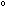 Average minimum temperature17C / 63FAverage precipitation157 mmCompanyApplicant InformationMr               Miss      Ms               Mrs       Mr               Miss      Ms               Mrs       Applicant InformationDate of birth :Date of birth :Applicant InformationPlace of Issue:  Place of Issue:  Applicant InformationDate of Issue:Date of Issue:Date of Issue:Date of Expiry:Date of Expiry:Applicant InformationMarital Status:  Marital Status:  Marital Status:  Applicant InformationIf the country in which you'll obtain your visa is different from your nationality, please indicate it here:If the country in which you'll obtain your visa is different from your nationality, please indicate it here:If the country in which you'll obtain your visa is different from your nationality, please indicate it here:If the country in which you'll obtain your visa is different from your nationality, please indicate it here:If the country in which you'll obtain your visa is different from your nationality, please indicate it here:AddressTelephone Number:   Fax Number:   E-mail: Telephone Number:   Fax Number:   E-mail: Telephone Number:   Fax Number:   E-mail: Telephone Number:   Fax Number:   E-mail: Telephone Number:   Fax Number:   E-mail: NoteDate of arrival in ChinaDate of arrival in ChinaDate of departure from ChinaDate of departure from ChinaCompany NameContact person including contact detailsE-mail addressType of equip. to be displayedItem(s) requiredDescriptionQuantityTablesChairsFlat ScreensNetwork switchPower supplySpace requiredPanelsPower consumption expected for equipment:Dimension, weight of equipmentAdditional notes(if any)